Lesson 3:Task:  Groups of threeVocation, job, either.Cut the words up and place them in the circle you think they should go in.Can you explain why you have put the word in each circle?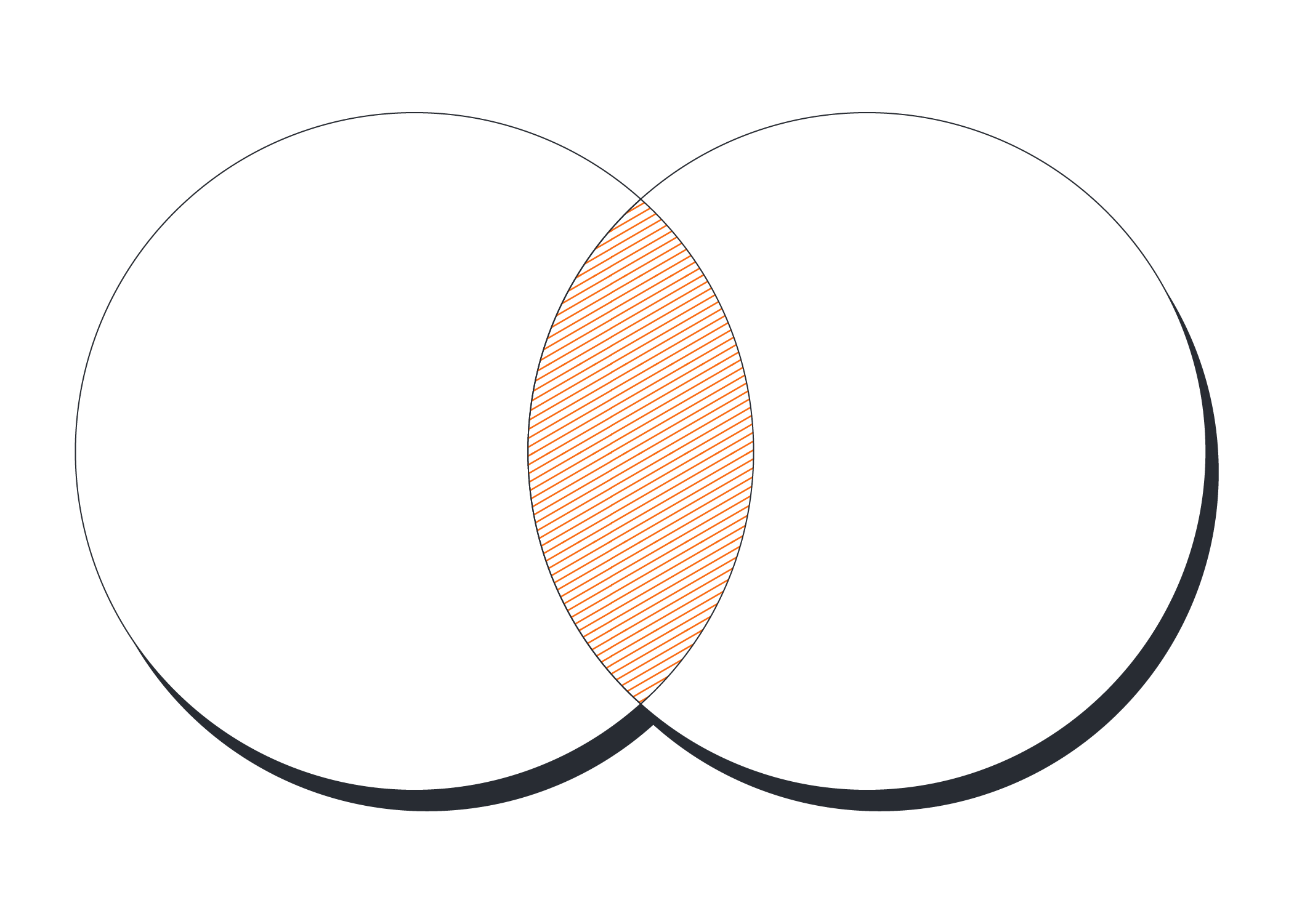 